Sociální služby města Žďár nad Sázavou příspěvková organizace, IČO 43379168 Okružní 67, 591 01 Žďár nad Sázavou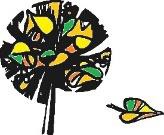 telefon: 566621533 www.socsluzbyzdar.czNorma na jednu porciNorma na jednu porciNorma na jednu porciNorma na jednu porciNorma na jednu porciNorma na jednu porciNorma na jednu porcisnídaněsýr krájený7 dkgvečeřesýr krájený7 dkgsalám7 dkgsalám7 dkgsýr kusový1 kspomazánka8 dkgpomazánka8 dkgpolévka0,33 lvejce1,5 kspomazánkové máslopomazánkové máslo75 gpomazánkové máslo75 gchléb20 dkgchléb20 dkgrohlíky3ksrohlíky3kssladké pečivo2ksmáslo30 gpaštika krájená100 gpaštika roztíratelná50 gmarmeláda50 gsvačina (dopolední i odpolední)svačina (dopolední i odpolední)svačina (dopolední i odpolední)ovoceovoce1 ksdžus, mošt1 ksjogurtjogurt1kspuding 1 ksovocný salátovocný salát1 ksovocná přesnídávka1 ksfrukofruko1 kskefírové mléko1 kssýr troj.  + ½ krajíce chlebasýr troj.  + ½ krajíce chleba1 kschlebíčky1 kszeleninový salátzeleninový salát10 dkgkompot1 kskoláčkoláč1 ksperník1 ksovofitovofit1 ksjablečné pyré s piškoty1 kspolévka0,33 lmasopo tepelné úpravěhovězí6,2 dkgrybí filé smaženérybí filé smažené15 dkgvepřové bez kosti6,2 dkgvepřové s kostívepřové s kostí8,2 dkgprejt6,2 dkgkapr22 dkgkuře18 dkgkuřecí stehno18 dkg (1ks)18 dkg (1ks)přílohybramborová kaše20 dkgkompot12 dkgbrambory vařené20 dkgbramborový salát15 dkgsaláty15 dkgrýže15 dkgtěstoviny15 dkgposyptvaroh7 dkghouskový knedlík3 plátkysýr4 dkgbramborový knedlík4 plátkypřeliv150 mlkuskus15 dkg(tvarohový, ovocný,(tvarohový, ovocný,bramboráky3 kusyjogurtový)omáčkyhusté250 mlmaštění2 dkgšťávy250 mlostatnízelí15 dkgsmažené žampionysmažené žampiony20 dkgčočka20 dkgzeleninový salát bez těstovinzeleninový salát bez těstovinzeleninový salát bez těstovin40 dkghrachová kaše20 dkgtoustový chléb ve vajíčkutoustový chléb ve vajíčku3 kusyfazole20 dkgknedlíky s vejciknedlíky s vejci20 dkgšunkofleky25 dkgpalačinky4 kusyfranc.brambory25 dkgšpecle20 dkglečo25 dkgbr. knedlík plněný uzeninoubr. knedlík plněný uzeninoubr. knedlík plněný uzeninou3 kusypizza14 dkgsýrové lívancesýrové lívancesýrové lívance3 kusytěstovinový salát25 dkghalušky20 dkgdušená mrkev18 dkgbr. knedlíky ovocnébr. knedlíky ovocné3 kusykapusta15 dkgsmaž. květák15 dkgrizoto20 dkgsmaž. brokolicesmaž. brokolice15 dkgbuchtičky15 dkgšpenát15 dkgšodo20 dkgbramborové šiškybramborové šišky5 kusůtatarka5 dkgkvěták na mozečekkvěták na mozeček15 dkgdruhá večeře (DIA)druhá večeře (DIA)jogurt1 ksovofit1 ksDIA štrůdl100 gmléčný zákys1 kspuding1 kspřesnídávka1 kstvaroh1 ksapod.